  Date Prepared: July 17, 2019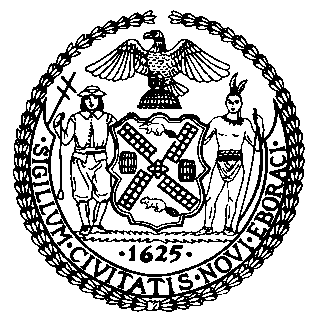 The Council of the City of New YorkFinance DivisionLatonia Mckinney, DirectorFiscal Impact StatementProposed Int. No. 1049-ACommittee: Small Business ServicesTitle:  A Local Law to amend the administrative code of the city of New York, in relation to requiring the department of small business services to assess the state of storefront businessesSponsors: By Council Members Rivera, the Speaker (Council Member Johnson), Yeger, Ampry-Samuel, Levin, Levine, Rosenthal, Kallos and CohenSummary of Legislation: Proposed Int. No. 1049-A would require the Department of Small Business Services (SBS) beginning October 1, 2019, and no less frequently than once every three years thereafter, to conduct a storefront business assessment in at least twenty community districts in the city. As part of such assessment, the SBS will distribute to and collect from storefront business owners in the district a survey that has information related to business owners’ demographic information, business owners’ access to, and the accessibility of, information made publicly available by the SBS and other agencies to support storefront businesses, business entity type and whether each storefront business is part of a franchise or chain, number of owners and number of employees of each storefront business, and number of years each storefront business has been located at its current location. Such assessment will include input by at least one community based organization serving the district’s storefront business community, or if no organization is available, a record of outreach to at least three organizations requesting their participation. By September 1, 2019, and every three years thereafter, the SBS shall submit to the Council a list of the community districts for which storefront assessments will be commenced and the criteria for such selections. At the completion of each assessment, SBS shall make the results of such assessment, including all disaggregated non-identifying survey data, available on its website.  SBS, in consultation with the departments of city planning and finance, will produce a report containing information related to storefront businesses citywide, which will be disaggregated by community district. Summary of Legislation: Proposed Int. No. 1049-A would require the Department of Small Business Services (SBS) beginning October 1, 2019, and no less frequently than once every three years thereafter, to conduct a storefront business assessment in at least twenty community districts in the city. As part of such assessment, the SBS will distribute to and collect from storefront business owners in the district a survey that has information related to business owners’ demographic information, business owners’ access to, and the accessibility of, information made publicly available by the SBS and other agencies to support storefront businesses, business entity type and whether each storefront business is part of a franchise or chain, number of owners and number of employees of each storefront business, and number of years each storefront business has been located at its current location. Such assessment will include input by at least one community based organization serving the district’s storefront business community, or if no organization is available, a record of outreach to at least three organizations requesting their participation. By September 1, 2019, and every three years thereafter, the SBS shall submit to the Council a list of the community districts for which storefront assessments will be commenced and the criteria for such selections. At the completion of each assessment, SBS shall make the results of such assessment, including all disaggregated non-identifying survey data, available on its website.  SBS, in consultation with the departments of city planning and finance, will produce a report containing information related to storefront businesses citywide, which will be disaggregated by community district. Effective Date: This local law takes effect immediately.Effective Date: This local law takes effect immediately.Fiscal Year In Which Full Fiscal Impact Anticipated: Fiscal 2020Fiscal Year In Which Full Fiscal Impact Anticipated: Fiscal 2020Fiscal Impact Statement: Fiscal Impact Statement: Impact on Revenues:  It is anticipated that there would be no impact on revenues resulting from the enactment of this legislation.Impact on Revenues:  It is anticipated that there would be no impact on revenues resulting from the enactment of this legislation.Impact on Expenditures: It is estimated that there would be expenditure resulting from the enactment of this legislation associated with the creation, distribution and collection of the survey and reporting of the survey outcome. This will consist of expenditures for field coordinators, researchers, and program coordinators, as well as costs for printing and other than personal costs. Consultants will be contracted by SBS or a CBO granted by the agency.  Because the assessment will happen in October 2019 and once every three years thereafter, the full impact on expenditures will occur in Fiscal 2020.Impact on Expenditures: It is estimated that there would be expenditure resulting from the enactment of this legislation associated with the creation, distribution and collection of the survey and reporting of the survey outcome. This will consist of expenditures for field coordinators, researchers, and program coordinators, as well as costs for printing and other than personal costs. Consultants will be contracted by SBS or a CBO granted by the agency.  Because the assessment will happen in October 2019 and once every three years thereafter, the full impact on expenditures will occur in Fiscal 2020.Source of Funds To Cover Estimated Costs: General FundSource of Funds To Cover Estimated Costs: General FundSource of Information: New York City Council Finance Division                         Source of Information: New York City Council Finance Division                         Estimate Prepared by: Aliya Ali, Principal Financial AnalystEstimate Reviewed by: Noah Brick, Assistant Counsel                                            Nathan Toth, Deputy Director                                            Emre Edev, Assistant Director Legislative History:  This legislation was introduced to the Council on July 18, 2018 as Int. No. 1049 and was referred to the Committee on Small Business Services (Committee).  A hearing was held by the Committee on March 18 2019, and the legislation was laid over. The legislation was subsequently amended and the amended version, Proposed Int. No. 1049-A, will be voted on by the Committee at a hearing on July 22, 2019. Upon a successful vote by the Committee, Proposed Int. No. 1049-A will be submitted to the full Council for a vote on July 23, 2019.Estimate Prepared by: Aliya Ali, Principal Financial AnalystEstimate Reviewed by: Noah Brick, Assistant Counsel                                            Nathan Toth, Deputy Director                                            Emre Edev, Assistant Director Legislative History:  This legislation was introduced to the Council on July 18, 2018 as Int. No. 1049 and was referred to the Committee on Small Business Services (Committee).  A hearing was held by the Committee on March 18 2019, and the legislation was laid over. The legislation was subsequently amended and the amended version, Proposed Int. No. 1049-A, will be voted on by the Committee at a hearing on July 22, 2019. Upon a successful vote by the Committee, Proposed Int. No. 1049-A will be submitted to the full Council for a vote on July 23, 2019.